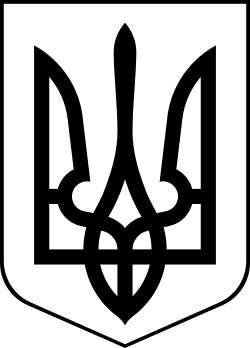 УкраїнаМЕНСЬКА МІСЬКА РАДАЧернігівська область(друга сесія восьмого скликання) РІШЕННЯ30 грудня 2020 року			№157Про прийняття майна у комунальну власність Менської міської територіальної громади та закріплення майна на праві оперативного керування за КУ «Територіальний центр соціального обслуговування (надання соціальних послуг)» Менської міської радиЗгідно Постанови Верховної ради України від 17.07.2020 № 807-IX «Про утворення та ліквідацію районів», відповідно до Закону України «Про передачу об’єктів права державної та комунальної власності», беручи до уваги розпорядження Кабінету Міністрів України від 12.06.2020 №730-р «Про визначення адміністративних центрів та затвердження територій територіальних громад Чернігівської області», Положення про порядок передачі об’єктів права спільної власності територіальних громад сіл, селищ, міста Менського району, затвердженого рішенням районної ради від 11.11.2008 року, рішення сесії Менської районної ради від 09.10.2020 року №562 « Про безоплатну передачу майна із спільної власності територіальних громад сіл, селищ, міста Менського району у комунальну власність Менської міської об’єднаної територіальної громади майна, що перебуває в оперативному управлінні та на балансі територіального центру соціального обслуговування ( надання соціальних послуг), розпорядження міського голови Менської міської ради № 332 від 16.12.2020 року «Про комісію з прийому передачі із спільної власності територіальних громад сіл, селищ, міста Менського району у комунальну власність Менської міської територіальної громади майна, що перебуває в оперативному управлінні та на балансі територіального центру соціального обслуговування (надання соціальних послуг), керуючись Законом України «Про місцеве самоврядування в Україні», Законом України «Про бухгалтерський облік та фінансову звітність в Україні»ВИРІШИЛА:Включити до переліку майна комунальної власність Менської міської територіальної громади згідно додатку 1 до даного рішення - додається.Передати в оперативне управління КУ «Територіальний центр соціального обслуговування (надання соціальних послуг)» Менської міської ради майно згідно додатку 2 до даного рішення - додається.Контроль за виконанням цього рішення покласти на комісію з питань житлово-комунального господарства та комунальної власності.Міський голова	Г.А.ПримаковДодаток № 1до рішення 2 сесії восьмого скликання Менської міської ради від 30.12.2020 року № 157 «Про з прийняття майна у комунальну власність Менської міської територіальної громади та закріплення майна на праві оперативного керування за КУ «Територіальний центр соціального обслуговування (надання соціальних послуг)» Менської міської ради. Перелік майна, що передається безоплатно із спільної власності територіальних громад сіл, селищ, міста Менського району до комунальної власності Менської міської територіальної громади.Додаток № 2 до рішення 2 сесії восьмого скликання Менської міської ради від 30.12.2020 року №157 “Про прийняття майна у комунальну власність Менської міської територіальної громади та закріплення майна на праві оперативного керування за КУ «Територіальний центр соціального обслуговування (надання соціальних послуг)» Менської міської ради”Перелік майна, що перебувє у комунальній власності Менської міської об’єднаної територіальної громади та передати в оперативне управління КУ «Територіальний центр соціального обслуговування (надання соціальних послуг)» Менської міської ради № п/пНазва Кіл-тьБалансова вартість, грн.1Приміщення побуткомбінату м. Мена, вул. Армійська, 111877642Адміністративний будинок м. Мена, вул. Сіверський шлях,2611104073Сарай – Склад м. Мена, вул. Сіверський шлях, 261162334Легковий автомобіль ВАЗ 21099, 2007 р.в., нз СВ 51-33АІ1341255Велосипед жіночий, 2018р.в.126506Велосипед жіночий, 2018р.в.126507Велосипед жіночий, 2014р.в.19908Велосипед жіночий, 2011р.в.18809Велосипед жіночий, 2008р.в.147010Велосипед жіночий, 2007р.в.138511Комп’ютер ( системний блок, монітор, принтер – ксерокс)11700012Комп’ютер ( системний блок, монітор)1594713Комп’ютер ( системний блок, монітор)1594714Комп’ютер ( системний блок, монітор)1394315Системний блок1700016Системний блок1650017Принтер Enson1116818Ксерокс Canon1138219Принтер Canon 20001120420Комп’ютер Bravo1152121Ксерокс – принтер 1171122Комп’ютер 1466823Комп’ютер LG1278624Матричний принтер1227225Комп’ютер 1350226Комп’ютер Bravo1318527Принтер Canon1102428Лічильник тепла 11379229Електропила1170030Мотокоса15308Всього448114№ п/пНазва Кіл-тьБалансова вартість, грн.1Приміщення побуткомбінату м. Мена, вул.Армійська, 111877644Легковий автомобіль ВАЗ 21099, 2007 р.в., нз СВ 51-33АІ1341255Велосипед жіночий, 2018р.в.126506Велосипед жіночий, 2018р.в.126507Велосипед жіночий, 2014р.в.19908Велосипед жіночий, 2011р.в.18809Велосипед жіночий, 2008р.в.147010Велосипед жіночий, 2007р.в.138511Лічильник тепла 11379212Електропила1170014Мотокоса15308Всього250714